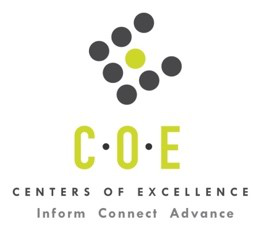 Childcare (Infant and Toddler) OccupationsLabor Market Information ReportContra Costa CollegePrepared by the San Francisco Bay Center of Excellence for Labor Market ResearchAugust 2021RecommendationBased on all available data, there appears to be an “undersupply” of Childcare (Infant and Toddler) workers compared to the demand for this cluster of occupations in the Bay region and in the East Bay sub-region (Alameda and Contra Costa counties). There is a projected annual gap of about 12,823 students in the Bay region and 3,423 students in the East Bay Sub-Region.IntroductionThis report provides student outcomes data on employment and earnings for TOP 1305.90 – Infants and Toddlers programs in the state and region. It is recommended that these data be reviewed to better understand how outcomes for students taking courses on this TOP code compare to potentially similar programs at colleges in the state and region, as well as to outcomes across all CTE programs at Contra Costa College and in the region.This report profiles Childcare (Infant and Toddler) Occupations in the 12 county Bay region and in the East Bay sub-region for a proposed new program at Contra Costa College. Labor market information (LMI) is not available at the eight-digit SOC Code level for Nannies (39-9011.01), therefore, the data shown in Tables 1 and 2 is for Childcare Workers (at the six digit SOC level) and likely overstates demand for Nannies. Tables 3, 4, 6, 9, 10 and 11 use job postings data from Burning Glass at the eight-digit SOC Code level for Nannies (39-9011.01).Preschool Teachers, Except Special Education (25-2011): Instruct preschool-aged children in activities designed to promote social, physical, and intellectual growth needed for primary school in preschool, day care center, or other child development facility. Substitute teachers are included in “Teachers and Instructors, All Other” (25-3099). May be required to hold State certification. Excludes “Childcare Workers” (39-9011) and “Special Education Teachers” (25-2050).
  Entry-Level Educational Requirement: Associate’s degree
  Training Requirement: None
  Percentage of Community College Award Holders or Some Postsecondary Coursework: 38%Teaching Assistants, Except Postsecondary (25-9045): Perform duties that are instructional in nature or deliver direct services to students or parents. Serve in a position for which a teacher has ultimate responsibility for the design and implementation of educational programs and services. Excludes “Graduate Teaching Assistants” (25-1191).
  Entry-Level Educational Requirement: Some college, no degree
  Training Requirement: None
  Percentage of Community College Award Holders or Some Postsecondary Coursework: 39%Childcare Workers (39-9011): Attend to children at schools, businesses, private households, and childcare institutions. Perform a variety of tasks, such as dressing, feeding, bathing, and overseeing play. Excludes “Preschool Teachers, Except Special Education” (25-2011) and “Teacher Assistants” (25-9041).
  Entry-Level Educational Requirement: High school diploma or equivalent
  Training Requirement: Short-term on-the-job training
  Percentage of Community College Award Holders or Some Postsecondary Coursework: 38%Occupational DemandTable 1. Employment Outlook for Childcare (Infant and Toddler) Occupations in Bay RegionBay Region includes: Alameda, Contra Costa, Marin, Monterey, Napa, San Benito, San Francisco, San Mateo, Santa Clara, Santa Cruz, Solano and Sonoma CountiesTable 2. Employment Outlook for Childcare (Infant and Toddler) Occupations in East Bay Sub-regionEast Bay Sub-Region includes: Alameda and Contra Costa CountiesJob Postings in Bay Region and East Bay Sub-RegionTable 3. Number of Job Postings by Occupation for latest 12 months (Jul 2020 - Jun 2021)Table 4a. Top Job Titles for Childcare (Infant and Toddler) Occupations for latest 12 months (Jul 2020 - Jun 2021) Bay RegionTable 4b. Top Job Titles for Childcare (Infant and Toddler) Occupations for latest 12 months (Jul 2020 - Jun 2021) East Bay Sub-RegionIndustry ConcentrationTable 5. Industries hiring Childcare (Infant and Toddler) Workers in Bay RegionTable 6. Top Employers Posting Childcare (Infant and Toddler) Occupations in Bay Region and East Bay           Sub-Region (Jul 2020 - Jun 2021)Educational SupplyThere are two (2) community colleges in the Bay Region issuing 91 awards on average annually (last 3 years ending 2018-19) on TOP 1305.90 – Infants and Toddlers. In the East Bay Sub-Region, there is one (1) community college that issued 34 awards on average annually (last 3 years) on this TOP code.There are a six (6) other CTE educational institutions in the Bay Region issuing 419 awards on average annually (last 3 years ending 2016-17) on TOP 1305.90 – Infants and Toddlers. There are two (2) other CTE educational institutions in the East Bay Sub-Region issuing 19 awards on average annually (last 3 years) on this TOP code.Table 7a. Community College Awards on TOP 1305.90 – Infants and Toddlers in Bay Region Note: The annual average for awards is 2016-17 to 2018-19.Table 7b. Other CTE Instituton Awards on TOP 1305.90 – Infants and Toddlers in Bay RegionNote: The annual average for awards is 2016-17 to 2018-19.Gap AnalysisBased on the data included in this report, there is a large labor market gap in the Bay region with 13,333 annual openings for the Childcare (Infant and Toddler) occupational cluster and 510 annual (3-year average) awards for an annual undersupply of 12,823 students. In the East Bay Sub-Region, there is also a gap with 3,476 annual openings and 53 annual (3-year average) awards for an annual undersupply of 3,423 students.Student OutcomesTable 8. Four Employment Outcomes Metrics for Students Who Took Courses on TOP 1305.90 – Infants and ToddlersSkills, Certifications and EducationTable 9. Top Skills for Childcare (Infant and Toddler) Occupations in Bay Region (Jul 2020 - Jun 2021)Table 10. Certifications for Childcare (Infant and Toddler) Occupations in Bay Region (Jul 2020 - Jun 2021)Note: 66% of records have been excluded because they do not include a certification. As a result, the chart below may not be representative of the full sample.Table 11. Education Requirements for Childcare (Infant and Toddler) Occupations in Bay Region Note: 56% of records have been excluded because they do not include a degree level. As a result, the chart below may not be representative of the full sample.MethodologyOccupations for this report were identified by use of skills listed in O*Net descriptions and job descriptions in Burning Glass. Labor demand data is sourced from Economic Modeling Specialists International (EMSI) occupation data and Burning Glass job postings data. Educational supply and student outcomes data is retrieved from multiple sources, including CTE Launchboard and CCCCO Data Mart.SourcesO*Net Online
Labor Insight/Jobs (Burning Glass)
Economic Modeling Specialists International (EMSI)
CTE LaunchBoard www.calpassplus.org/Launchboard/
Statewide CTE Outcomes Survey
Employment Development Department Unemployment Insurance Dataset
Living Insight Center for Community Economic Development
Chancellor’s Office MIS systemContactsFor more information, please contact:• Leila Jamoosian, Research Analyst, for Bay Area Community College Consortium (BACCC) and Centers of Excellence (CoE), leila@baccc.net• John Carrese, Director, San Francisco Bay Center of Excellence for Labor Market Research, jcarrese@ccsf.edu or (415) 267-6544Occupation2019 Jobs2024 Jobs6-yr Change6-yr % Change6-yr Total OpeningsAnnual Openings25% Hourly EarningMedian Hourly WagePreschool Teachers, Except Special Education18,59116,927-1,664-9%9,7511,625$16$19Teaching Assistants, Except Postsecondary32,49831,282-1,216-4%18,6843,114$15$18Childcare Workers57,02357,02620%51,5648,594$13$16Total108,112105,235-2,877-3%79,99913,333$14.12$17.12Source: EMSI 2021.2Source: EMSI 2021.2Source: EMSI 2021.2Source: EMSI 2021.2Source: EMSI 2021.2Source: EMSI 2021.2Source: EMSI 2021.2Source: EMSI 2021.2Source: EMSI 2021.2Occupation2019 Jobs2024 Jobs6-yr Change6-yr % Change6-yr Total OpeningsAnnual Openings25% Hourly EarningMedian Hourly WagePreschool Teachers, Except Special Education5,7995,173-626-11%2,891482$15$18Teaching Assistants, Except Postsecondary10,77710,368-409-4%6,1171,019$14$17Childcare Workers13,70513,246-458-3%11,8521,975$12$15Total30,28128,787-1,494-5%20,8603,476$13.29$16.29Source: EMSI 2021.2Source: EMSI 2021.2Source: EMSI 2021.2Source: EMSI 2021.2Source: EMSI 2021.2Source: EMSI 2021.2Source: EMSI 2021.2Source: EMSI 2021.2Source: EMSI 2021.2OccupationBay RegionEast BayPreschool Teachers, Except Special Education5,6562,094Nannies4,4791,287Teacher Assistants3,5371,264Childcare Workers2,503893Source: Burning GlassSource: Burning GlassSource: Burning GlassTitleBayTitleBayNanny For 1 Child1,197Assistant Teacher133Pre-School Teacher1,150Teacher131Nanny For 2 Children771Teacher At Kindercare119Nanny530Child Care115Regular Babysitter For 1 Child508Occasional Babysitter For 2 Children90Regular Babysitter For 2 Children153School Age Teacher88Occasional Babysitter For 1 Child151Toddler Teacher85Caregiver For In Home Care - 148Paraeducator84Infant/Toddler Teacher142Babysitter83Source: Burning GlassSource: Burning GlassSource: Burning GlassSource: Burning GlassTitleEast BayTitleEast BayPre-School Teacher444Regular Babysitter For 2 Children59Nanny For 1 Child382Teacher50Nanny For 2 Children231Child Care49Regular Babysitter For 1 Child212Occasional Babysitter For 2 Children42Nanny197Caregiver For In Home Care 40Infant/Toddler Teacher73Toddler Teacher40Occasional Babysitter For 1 Child66Au Pair33Assistant Teacher64After-School Teacher29Teacher At Kindercare64Source: Burning GlassSource: Burning GlassSource: Burning GlassSource: Burning GlassIndustry – 6 Digit NAICS (No. American Industry Classification) CodesJobs in Industry (2019)Jobs in Industry (2024)% Change (2019-24)% Occupation Group in Industry (2019)Private Households36,84039,1256%36%Child Day Care Services27,30723,581-14%23%Elementary and Secondary Schools (Local Government)23,08222,164-4%21%Elementary and Secondary Schools6,1076,4245%6%Religious Organizations3,2003,1990%3%Local Government, Excluding Education and Hospitals1,2081,2322%1%Fitness and Recreational Sports Centers1,6261,083-33%1%Civic and Social Organizations1,327978-26%1%Other Individual and Family Services76490719%1%Services for the Elderly and Persons with Disabilities68484323%1%Source: EMSI 2021.2Source: EMSI 2021.2Source: EMSI 2021.2Source: EMSI 2021.2Source: EMSI 2021.2EmployerBayEmployerEast BayKindercare483Kindercare195Bright Horizons392Bright Horizons150Crunch Care237YMCA106Careinhomes159Oakland Unified School District101YMCA131La Petite Academy72Tinycare112Pleasanton Unified School District71Oakland Unified School District101Crunch Care62Genuine Nannies88West Contra Costa Unified School District50Learning Care87Learning Care48La Petite Academy85Kidango43Source: Burning GlassSource: Burning GlassSource: Burning GlassSource: Burning GlassCollegeSubregionCertificate LowNoncreditTotalMerrittEast Bay151934San FranciscoMid-Peninsula57057Total721991Source: Data MartSource: Data MartSource: Data MartSource: Data MartSource: Data MartCollegeSubregionAward 1 < 2 academic yrsBachelor's DegreeTotalCET-SobratoSilicon Valley22022Mills CollegeEast Bay099Pacific Union CollegeNorth Bay066Saint Mary's College of CaliforniaEast Bay01010San Francisco State UniversityMid-Peninsula0141141San Jose State UniversitySilicon Valley0231231Total22397419Metric OutcomesBay All CTE ProgramsContra CostaAll CTE ProgramsState 1305.90Bay 1305.90East Bay 1305.90Contra Costa1305.90Students with a Job Closely Related to Their Field of Study73%71%83%85%86%N/AMedian Annual Earnings for SWP Exiting Students$44,575$32,140$27,520$32,959$31,891N/AMedian Change in Earnings for SWP Exiting Students30%31%31%33%26%37%Exiting Students Who Attained the Living Wage53%50%52%30%40%18%Source: Launchboard Strong Workforce Program Median of 2016-18.Source: Launchboard Strong Workforce Program Median of 2016-18.Source: Launchboard Strong Workforce Program Median of 2016-18.Source: Launchboard Strong Workforce Program Median of 2016-18.Source: Launchboard Strong Workforce Program Median of 2016-18.Source: Launchboard Strong Workforce Program Median of 2016-18.Source: Launchboard Strong Workforce Program Median of 2016-18.SkillPostingSkillPostingTeaching8,346Special Education998Child Care8,047Nurturing Environment893Cardiopulmonary Resuscitation (CPR)4,382Home Care749Early Childhood Education4,040Food Preparation517Child Development3,562Health Screening510Cleaning2,453Cooking479Babysitting1,631Infant Care465Scheduling1,341Toileting439Personal Protective Equipment (PPE)1,322Customer Service429Lesson Planning1,319Staff Management353Caregiving1,154Special Needs Children346Meal Preparation1,101Lifting Ability343Laundry1,029Music339Source: Burning GlassSource: Burning GlassSource: Burning GlassSource: Burning GlassCertificationPostingCertificationPostingFirst Aid Cpr Aed3,524Certified Health Education Specialist16Driver's License1,821Security Clearance15Child Development Associate (CDA)1,456Early Childhood Education Certification14Certified Teacher174Special Education Certification13Registered Behavior Technician115Cdl Class C11Home Health Aide48Ca License11Home Care Certificate38Basic Life Saving (BLS)9Board Certified Behavior Analyst (BCBA)35Social Work License8Cross-Cultural Language and Academic Development16Licensed Marriage and Family Therapist8Source: Burning GlassSource: Burning GlassSource: Burning GlassSource: Burning GlassEducation (minimum advertised)Latest 12 Mos. PostingsPercent 12 Mos. PostingsHigh school or vocational training4,10957%Associate's degree1,91527%Bachelor's degree and higher1,13116%Source: Burning GlassSource: Burning GlassSource: Burning Glass